THỂ LỆ CHƯƠNG TRÌNH KHUYẾN MẠI“NGÀY MUA SẮM TRỰC TUYẾN CÙNG THẺ NAPAS”Tên chương trình khuyến mại: “Ngày mua sắm trực tuyến cùng thẻ NAPAS”Thời gian khuyến mại: từ 0:00:00 ngày 30/11/2020 đến 23:59:59 ngày 6/12/2020.Hàng hoá, dịch vụ dùng để khuyến mại: Tiền chuyển khoản vào tài khoản chủ thẻ.Địa bàn (phạm vi) khuyến mại: các đơn vị chấp nhận thanh toán trực tuyến có kết nối trực tiếp qua cổng NAPAS trên toàn quốc.Đối tượng được hưởng khuyến mại: Chủ thẻ nội địa của các ngân hàng tại Việt Nam tham gia Chương  trình.Nội dung khuyến mại:Tặng tiền bằng hình thức chuyển khoản cho các chủ thẻ nội địa (căn cứ trên 01 số thẻ giao dịch) có số lượng hoặc giá trị giao dịch nhiều nhất ghi nhận qua Cổng thanh toán NAPAS trong thời gian áp dụng Chương trình.Cơ cấu giải thưởngGhi chú: Giải thưởng bằng tiền chuyển khoản và chưa bao gồm VAT. NAPAS sẽ thay mặt khách hàng đóng thuế thu nhập cho khách hàng theo quy định của Pháp luật.  Điều kiện trúng thưởng của chủ thẻ: Khách hàng có tổng số lượng giao dịch hoặc tổng giá trị giao dịch thanh toán trực tuyến ghi nhận thành công qua cổng NAPAS bằng 01 (một) số thẻ nhiều nhất trong thời gian áp dụng Chương trình. Mỗi chủ thẻ ứng với mỗi số thẻ nội địa chỉ được nhận 01 (một) giải thưởng.Giá trị nhận thưởng của mỗi chủ thẻ không vượt quá 50% tổng giá trị giao dịch của chủ thẻ trong thời gian áp dụng chương trình.  Đối với các chủ thẻ có tổng số lượng hoặc giá trị thanh toán cao bằng nhau, Chương trình sẽ xét thưởng cho khách hàng đạt số lượng hoặc giá trị thanh toán giao dịch cao sớm hơn.Trong danh sách giao dịch của Khách hàng xét thưởng khuyến mại, nếu có bất kỳ giao dịch nào NAPAS nghi vấn lợi dụng Chương trình để trục lợi (dựa trên thông tin về thời gian và số tiền giao dịch và đơn vị chấp nhận thanh toán), NAPAS có quyền yêu cầu ngân hàng phối hợp cung cấp tài liệu, thông tin của Khách hàng để chứng minh giao dịch đã thực hiện là hợp lệ. Nếu Khách hàng từ chối cung cấp tài liệu và thông tin nêu trên, NAPAS có quyền loại các giao dịch này ra khỏi danh sách trúng thưởng.Cách thức xác định Khách hàng trúng thưởng và trao thưởng:Cách thức xác định trúng thưởngTrong vòng 05 ngày làm việc kể từ ngày kết thúc Chương trình, NAPAS tổng hợp danh sách Khách hàng đáp ứng các điều kiện trúng thưởng của Chương trình. Danh sách Khách hàng bao gồm các thông tin: Số lượng và giá trị giao dịch thành công thỏa mãn điều kiện chương trình, Mã giao dịch, Số thẻ (4 số đầu 6 số cuối), Ngân hàng phát hành, Ngân hàng thanh toán, Thời gian giao dịch, Giá trị thanh toán.Ngân hàng phối hợp với NAPAS trong việc xác minh thông tin khách hàng trúng thưởng như sau:Xác minh thông tin (họ tên, số điện thoại, email, số chứng minh nhân dân/ hộ chiếu/ thẻ căn cước công dân còn hiệu lực) và liên hệ với khách hàng để thông báo trúng thưởng với các chủ thẻ đáp ứng đủ điều kiện của Chương trình (dựa trên số liệu thống kê của NAPAS) trong vòng 10 ngày làm việc kể từ ngày kết thúc Chương trình. Hết thời hạn này, nếu Ngân hàng không xác định được đầy đủ, chính xác thông tin khách hàng và/hoặc không liên hệ được với khách hàng thì Khách hàng đó không đủ điều kiện để được xét thưởng của Chương trình.Cung cấp trung thực và chính xác cho NAPAS thông tin về người trúng thưởng đáp ứng đầy đủ các điều kiện của Chương trình và có thể liên hệ để nhận giải thưởng. Ngân hàng sẽ mất quyền lợi tham gia Chương trình nếu:Không cung cấp đầy đủ số liệu giao dịch cho NAPAS đúng hạn.Không cung cấp thông tin khách hàng hợp lệ cho NAPAS đúng hạn.Cách thức tổ chức: Trong vòng 05 ngày làm việc kể từ ngày kết thúc chương trình, NAPAS sẽ gửi danh sách khách hàng hợp lệ theo dữ liệu ghi nhận trên hệ thống NAPAS cho Ngân hàng để xác minh thông tin trúng thưởng.NAPAS thực hiện trả thưởng bằng hình thức chuyển khoản vào tài khoản thanh toán của khách hàng theo công văn xác nhận của Ngân hàng. Ngân hàng cam kết sẽ thực hiện đúng và đầy đủ trách nhiệm và nghĩa vụ khi tham gia Chương trình này. Cụ thể như sau: Phối hợp về mặt truyền thông: Gửi thông báo Chương trình trên các kênh ebanking, email & kênh truyền thông sẵn có của Ngân hàng cho các khách hàng của mình.Liên quan đến việc phối hợp xác minh thông tin khách hàng và trao thưởng cùng NAPAS, Ngân hàng cam kết: Xác nhận lại bằng công văn cho NAPAS thông tin (họ tên, số điện thoại, số chứng minh nhân dân/ hộ chiếu/ thẻ căn cước công dân còn hiệu lực, số tài khoản thanh toán để nhận thưởng) và liên hệ với khách hàng để thông báo trúng thưởng với các chủ thẻ đáp ứng đủ điều kiện của Chương trình (dựa trên số liệu thống kê của NAPAS) trong vòng 05 (năm) ngày làm việc kể từ ngày kết thúc Chương trình. Hết thời hạn này, nếu Ngân hàng không xác định được đầy đủ, chính xác thông tin khách hàng và/hoặc không liên hệ được với khách hàng thì Khách hàng đó không đủ điều kiện để được xét thưởng của Chương trình.Cung cấp trung thực và chính xác cho NAPAS thông tin về người trúng thưởng đáp ứng đầy đủ các điều kiện của Chương trình và có thể liên hệ để nhận giải thưởng. Miễn trừ cho NAPAS mọi tranh chấp, khiếu kiện, khiếu nại phát sinh từ khách hàng trúng thưởng liên quan đến việc khách hàng không nhận được giải thưởng tiền chuyển khoản  trong trường hợp cung cấp sai thông tin tài khoản hoặc một lý do gì đó khách hàng không nhận được giải thưởng của Chương trình.Chịu hoàn toàn trách nhiệm trước pháp luật về những cam kết, trách nhiệm của mình với NAPAS.Ngân hàng sẽ mất quyền lợi tham gia Chương trình nếu: Không cung cấp thông tin khách hàng hợp lệ cho NAPAS đúng hạn.Quy định về đầu mối giải đáp thắc mắc cho khách hàng về các vấn đề liên quan đến chương trình khuyến mại: Ms. Nguyễn Thu Phương, Điện thoại 0904184808.Trách nhiệm thông báo: NAPAS có trách nhiệm thông báo đầy đủ chi tiết nội dung của thể lệ chương trình khuyến mại, trị giá từng loại giải thưởng tại website của NAPAS và thông báo đầy đủ danh sách khách hàng trúng thưởng trên ít nhất một phương tiện thông tin đại chúng sau khi kết thúc chương trình.Các quy định khác:NAPAS chịu trách nhiệm trong việc xác định khách hàng trúng thưởng. Nếu được khách hàng đồng ý, NAPAS có quyền sử dụng tên, hình ảnh và địa chỉ của khách hàng trúng thưởng vào mục đích truyền thông mà NAPAS không phải trả cho người này bất kỳ một khoản chi phí nào.Trong trường hợp xảy ra tranh chấp liên quan đến chương trình khuyến mại này. Công ty NAPAS có trách nhiệm trực tiếp giải quyết, nếu không thỏa thuận được tranh chấp sẽ được xử lý theo quy định của pháp luật Việt Nam hiện hành.Đối với những giải thưởng không có người trúng thưởng NAPAS phải có trách nhiệm trích nộp 50% giá trị đã công bố của giải thưởng đó vào ngân sách nhà nước. ĐẠI DIỆN CÔNG TY CỔ PHẦN THANH TOÁN QUỐC GIA VIỆT NAM     				   (Ký tên & đóng dấu)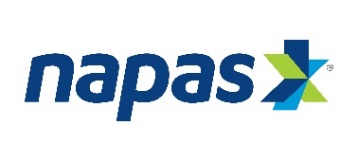 TTHạng mụcGiá trị giảiSố lượngThành tiềnAGiải số lượng giao dịch nhiều nhất Giải số lượng giao dịch nhiều nhất Giải số lượng giao dịch nhiều nhất Giải số lượng giao dịch nhiều nhất 1Giải đặc biệt25.000.000 125.000.000 2Giải nhất5.000.000 525.000.000 3Giải nhì3.000.000 10  30.000.0004Giải ba 1.000.000 20  20.000.000 5Giải khuyến khích   500.000 100   50.000.000 Tổng ATổng A136150.000.000 BGiải giá trị giao dịch cao nhấtGiải giá trị giao dịch cao nhấtGiải giá trị giao dịch cao nhấtGiải giá trị giao dịch cao nhất1Giải đặc biệt25.000.000 125.000.000 2Giải nhất5.000.000 525.000.000 3Giải nhì3.000.000 10  30.000.000 4Giải ba 1.000.000 20  20.000.000 5Giải khuyến khích   500.000 100   50.000.000 Tổng BTổng B136 150.000.000Tổng A+ B (chưa bao gồm VAT)Tổng A+ B (chưa bao gồm VAT)272300.000.000